Student Government Graduate House of RepresentativesMeeting AgendaSeptember 24, 2021Call to OrderRoll CallApproval of MinutesOrders of the DayGuest SpeakersChief Justice CadoreePublic ForumReportsStudent Government Vice President’s Report: Quintin LorenzHouse Leader Report: Jeremy David House Secretary’s Report: Gentry AtkinsonHouse Parliamentarian’s Report: Ethan Van GorkomCommittees Reports-Equity and Inclusion: Ethan Van GorkomSocial Media and Technology: Cody De SalvoCampus Life: Katherine HeinemannBudget and Finance: Jeremy David/Gentry AtkinsonGraduate Student Employee Relations:  Delaney MortonUniversity Committee ReportsAdvisors Report: Dr. GiuffreOld BusinessNew Business HR 221 “A Resolution Requesting Additional Funding From The Senate”HB 222 “House Media Liaison Act”HSR 229 “A Simple Resolution allocating the 2021-2022 Budget for the Graduate House”Discussion of Senate Budget Authorization Act of 2021Update on Grad House Flyers – Ethan Van GorkomMarketing to our Colleges – Delaney MortonQuestionsAnnouncementAdjournment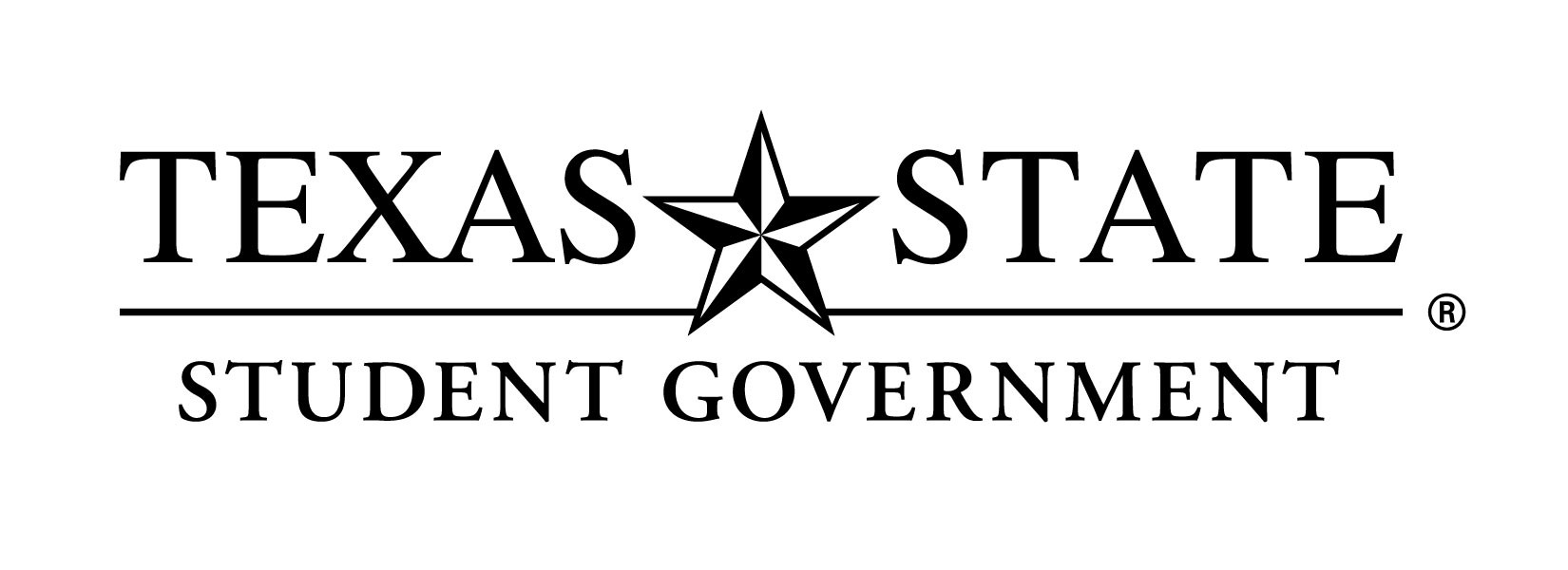 